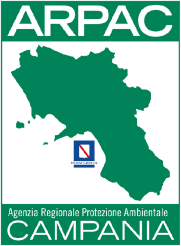 Programma tirocini universitari Anno 2024SERVIZIO COMUNICAZIONE-URPCOMUNICAZIONE PER LA SOSTENIBILITÀMODULO SOSTENIBILITÀMODULO SOSTENIBILITÀDall’educazione ambientale allo sviluppo sostenibileL’economia circolare, l’impresa sostenibile e il gestore responsabile d’impresaCostituzione e normativa ambientaleI principi fondamentali (Artt. 1-12)Altri riferimenti normativi (Artt. 41 e 32 Cost.)Il Testo Unico AmbientaleDallo sviluppo sostenibile all’Agenda 2030Agenda 2030, cos’è e cosa rappresenta I 17 Obiettivi di Sviluppo sostenibile dell’Agenda 2030Essere cittadini sostenibiliBest practicesIl bilancio di sostenibilità ambientaleMODULO COMUNICAZIONEMODULO COMUNICAZIONELa legge 150/2000 “Disciplina di informazione e comunicazione delle PA”Comunicazione interna ed esternaURPUfficio StampaPortavoceIntroduzione al mondo del giornalismoChi è il giornalista e come è composta una redazioneLe fonti: dalle agenzie di stampa alle indagini sul posto, come organizzare una notizia e verificarlaLa pagina di un giornale, struttura e graficaL’articolo di giornale: sommario, titolo, occhiello e catenaccioLe 5 W e le regole utili per scrivere un articolo LABORATORIO PRATICO PRESSO REDAZIONE ARPA CAMPANIA AMBIENTEFoto racconto e video raccontoLa comunicazione ambientaleSviluppo del giornale online e cartaceoComunicazione social